Section 3Section 3 WorkerAny worker who currently or at the time of hire fulfills one of the followingIncome from previous or annualized calendar year is below the 80% AMIEmployed by Section 3 businessYouthBuild participant (for high school dropouts aged 16-24)Summary: A worker who makes below 80% AMI, is employed by a Section 3 business, or is a YouthBuild participant.Targeted Section 3 WorkerSection 3 Worker who is also:Employed by Section 3 businessCurrently is, or was when hired, living within one mile of the project’s neighborhood or a YouthBuild participantSummary: A Section 3 worker who is also employed by a Section 3 business, lives in the project area, or is a YouthBuild participant.Section 3 BusinessBusinesses self-identify as Section 3 Business Interest (if they meet the requirements) and apply through HUDOwner of company = 80% (Low Income) or below OR public housing/Section 8 residentOwner(s) control 51% or moreOver 75% of labor hours performed by Section 3 workersSummary: A business owned by a low-income individual(s) OR that has over 75% of its labor performed by Section 3 workers.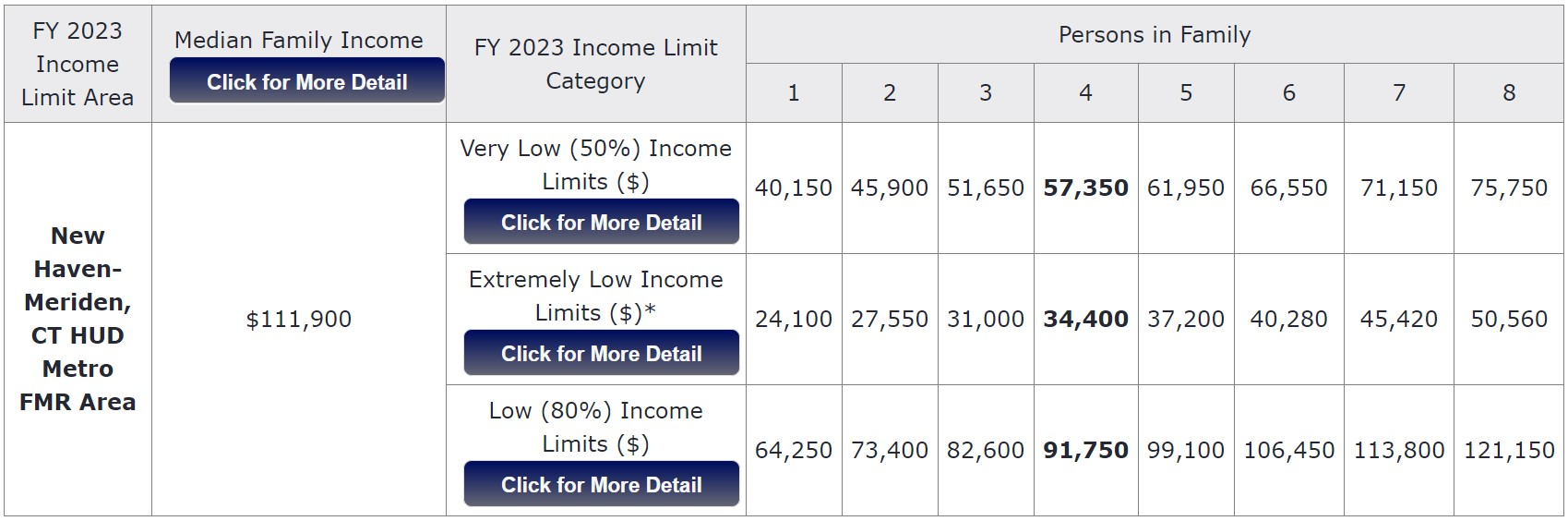 